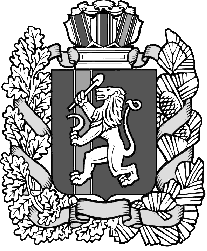 КРАСНОЯРСКИЙ КРАЙ ИЛАНСКИЙ РАЙОН          КАРАПСЕЛЬСКИЙ СЕЛЬСКИЙ СОВЕТ ДЕПУТАТОВ	РЕШЕНИЕ	09.07.2015                                       с.Карапсель                             № 47-180-рО внесении изменений в решение Карапсельского сельского Совета депутатов №23-91-р от 24.10.2012г «Об оплате труда выборных должностных лиц, осуществляющих свои полномочия на постоянной основе» (с изменениями  от 25.10.2013 №33-137-р)          Руководствуясь статьей 53 Федерального закона №131-ФЗ от 06.10.2003г «Об общих принципах организации местного самоуправления в Российской Федерации», Постановлением Совета администрации Красноярского края от 29.12.2007 №512-п «О нормативах формирования расходов на оплату труда депутатов, выборных должностных лиц местного самоуправления, осуществляющих свои полномочия на постоянной основе, и муниципальных служащих», решением сессии Карапсельского сельского Совета депутатов от 16.06.2015г №46-176-р «О внесении изменений и дополнений в решение  сельского Совета депутатов № 41-161-р от 24.12.2014г. «Об утверждении бюджета Карапсельского сельсовета Иланского района на 2015 год  и плановый период 2016-2017 годов», статьей 23 Устава Карапсельского сельсовета Иланского района Красноярского края, сельский Совет депутатовРЕШИЛ: Внести изменения в решение Карапсельского сельского Совета депутатов №23-91-р от 24.10.2012г «Об оплате труда выборных должностных лиц, осуществляющих свои полномочия на постоянной основе» (с изменениями  от 25.10.2013 №33-137-р)С 01.06.2015г установить размеры денежного вознаграждения и денежного поощрения выборных должностных лиц в следующем размере:В остальной части решения  Карапсельского сельского Совета депутатов №23-91-р от 24.10.2012г «Об оплате труда выборных должностных лиц, осуществляющих свои полномочия на постоянной основе» (с изменениями  от 25.10.2013 №33-137-р) оставить без изменений.     3. Контроль за выполнением настоящего решения возложить на постоянную комиссию по финансам, бюджету, экономической политике, собственности и налогам (Н.И.Найденова).     4. Решение вступает в силу со дня, следующего за днем официального опубликования в газете «Карапсельский вестник», подлежит размещению на официальном сайте администрации Карапсельского сельсовета Иланского района и распространяет свое действие на правоотношения, возникшие с 01.06.2015года.Глава сельсовета                                                                   Р.А.РаткевичПредседатель сельского Совета депутатов                         П.Д.Крючков          № п\пНаименование должностиСумма(в рублях)1.Глава  сельсовета9735